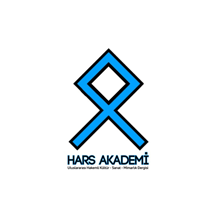 Not: Makale düzeni, Hars Akademi dergisinin sayfasında bulunan Yazım Kuralları bölümündeki esaslara uygun olarak düzenlenmeli ve şablona yerleştirilmelidir.MAKALENİN ADIYAZARIN Adı SOYADIÖzAnahtar Sözcükler: İNGİLİZCE BAŞLIKSummaryKey Words: GirişSonuçKaynakça